应用物理系：郝世明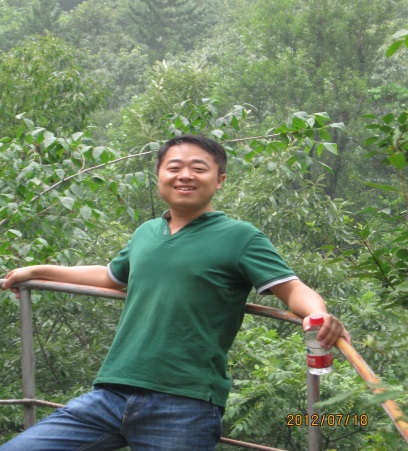 郝世明，男，中共党员，讲师。主要研究方向：金属基复合材料性能优化及物理机制。学习与工作经历：2005年，硕士毕业于北京工业大学，同年入河南科技大学任教至今。2011年，入郑州大学物理工程学院凝聚态物理专业攻读博士学位教学工作：从事物理教学15年，曾获校教师教学优秀奖，河南科技大学优秀党员等。先后主持、参加河南省教改课题2项，校级课题3项，获奖2项。科研工作：出版教材1部。完成省、校级项目5项，通过省级鉴定项目2项。获国家发明专利2项。在研国家自然科学基金及省级项目2项。近年来在《Journal of Materials Research》，《Applied Surface Science》，《中国稀土学报》，《材料热处理学报》等刊物以第一作者发表学术论文20余篇。获河南省第十届自然科学优秀学术论文2等奖1项。Email: haoshm6666@126.com